Řešení křížovky – tajenka Dělení do skupin po třech 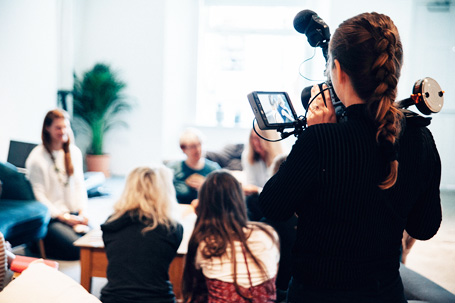 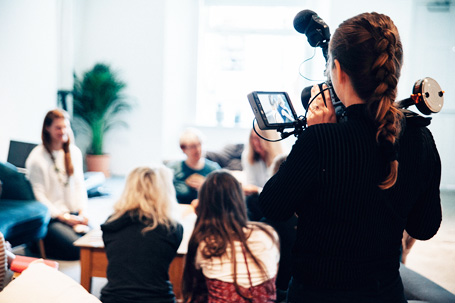 Dělení do skupin po čtyřechDělení do skupin po pětiDělení do skupin po šestiVyhledávání informací na internetuPro vyhledávání potřebných informací na internetu využíváme tzv. vyhledávače nebo webové portály s integrovanou funkcionalitou pro vyhledávání informací.Internetové vyhledávačeInternetový vyhledávač je služba, která uživateli internetu nabízí možnost najít internetové stránky, jež svým obsahem odpovídají dotazu, který uživatel položil.Dotaz uživatel zapisuje do vyhledávacího rozhraní – okna určeného pro vyhledávání formou tzv. klíčových slov (keywords). Vyhledávač dotaz porovná s indexovanými položkami, které má uloženy ve své databázi, a nabídne uživateli přehled webových odkazů, kde by mohl požadované informace nalézt. Využívá k tomu tzv. fulltextového vyhledávání. Získaný přehled je řazen na základě takzvaného hodnocení stránky. Tedy podle toho, jak kvalitní informace stránka obsahuje. Tomuto hodnocení se taktéž říká „rank“ stránky. Vyhledávání zajišťuje automatický program, označovaný jako vyhledávací robot. Výhodou vyhledávačů je, že se zaměřují zejména na vyhledání požadované informace a stránku s přehledem odkazů tolik neplní reklamou. Mezi nejpoužívanější vyhledávače patří Google.com.Webové portály umožňující vyhledávání informacíPožadované informace můžeme najít i prostřednictvím některých webových portálů. Jejich nevýhodou je, že většinou na prvních místech upřednostňují některé odkazy, za něž jejich majitelé platí, nebo tam umísťují odkazy na firmy, které mají ve svém katalogu. Tyto odkazy jsou většinou nevhodné (po kliknutí na odkaz na webových stránkách hledané informace nenajdeme). Je proto třeba pro nalezení vhodného odkazu postupovat v seznamu dále. Další nevýhodou portálů je jejich menší přehlednost z důvodu vyplnění stránky bannerovou reklamou, nabídkou dalších možností a tipů, které uživateli nejsou příliš k užitku. U nás patří mezi nejznámější portály Seznam.cz a Centrum.cz.Formulace dotazů Při vyhledávání je rozhodující text (klíčová slova), který do vyhledávacího okna napíšeme. Hledáme-li konkrétní specifickou informaci, volíme v textu více slov, která námi hledanou informaci přibližují. Např. při vyhledávání informace o možnostech vzdělávání ve Vsetíně do vyhledávacího okna kromě slova „vzdělávání“ přidáme také slovo „Vsetín“. Při vyhledávání můžeme využít také umístění klíčových slov do uvozovek. Vyhledávač pak nabídne v přehledu odkazy, které obsahují všechna klíčová slova uvedená v uvozovkách. O tom, kolik takových odkazů našel, nás informuje. V přehledu je uveden nejprve odkaz na reklamu, poté nalezený odkaz.Relevance nalezených informacíŽáky při vyhledávání informací a následné práci s nimi vedeme vždy k tomu, aby si všímali, odkud (z jakého odkazu/zdroje) informace přebírají. Čerpají-li žáci informace například ze stránek obecních a městských úřadů, státních organizací, renomovaných neziskových organizací a dalších, jedná se o důvěryhodné zdroje. V případě nalezení informace na Wikipedii tomu tak vždy být nemusí.KULTURA A UMĚNÍdivadlo,kino,galerie,kulturní centrum.SPORTsportovní oddíl,Sokol,bazén,fitness centrum.VZDĚLÁNÍknihovna,informační centrum,jazyková škola,vzdělávací centrum.ŽIVOT SE ZNEVÝHODNĚNÍMzdravotně postižení,lidé bez domova,centrum pro migranty,centrum pro matky v nouzi.ŽIVOT SENIORŮorganizace aktivizující seniory,nadace pro seniory,domov seniorů,dům s pečovatelskou službou.HISTORIE REGIONUmuzeum,kostel, klášter,hrad, zámek,uchovávání tradic.ŽIVOTNÍ PROSTŘEDÍorganizace ochrany přírody,zvířecí útulek,organizace likvidující odpad,firma znečišťující prostředí.ZAMĚSTNÁNÍregionální zaměstnavatel,netradiční řemeslník,pobočka Úřadu práce,personální agentura.NEJBĚŽNĚJŠÍ TYPY FILMOVÝCH ZÁBĚRŮ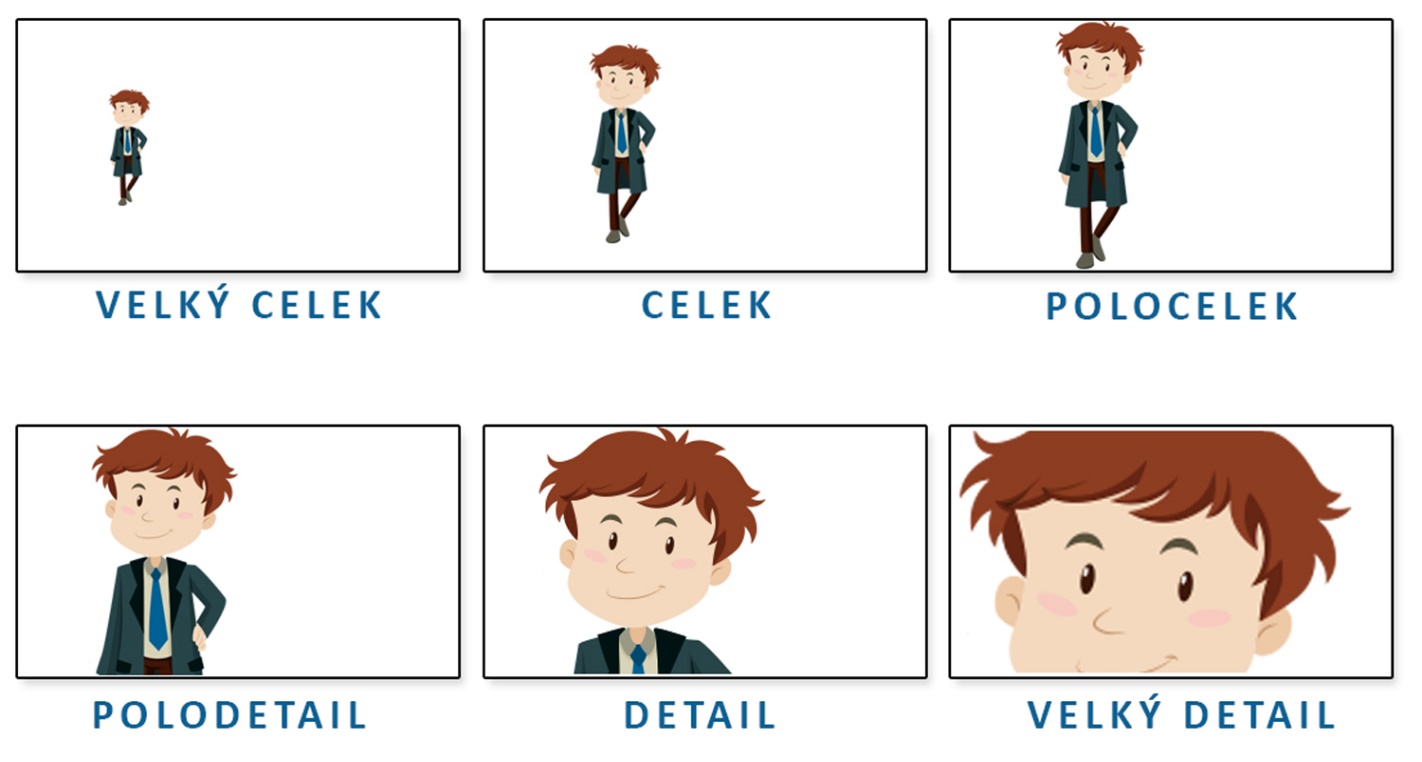 ZLATÝ ŘEZÚHEL POHLEDUNormální pohledBěžný pohled, kterým se na člověka nebo nějakou věc obvykle díváme. NadhledKamera snímá objekt shora. Záběr z „ptačí perspektivy“.PodhledKamera snímá objekt zdola. Záběr z „žabí perspektivy“.ŠVENKOVÁNÍŠvenkování je rychlý pohyb kamery, která natáčí určitý záběr. Kamera se pohybuje stejně, jako bychom se na místě rozhlíželi.Dva způsoby:kamera je upevněna na stativu (pevně stojí na místě) a pohybuje se na něm vodorovně (zleva doprava nebo naopak) nebo svisle (shora dolů nebo naopak),kamera se v prostoru pohybuje s využitím nějakého dalšího zařízení (například pohyblivého jeřábu, vozíku jedoucího po kolejnici; záběry se pořizují při jízdě z automobilu atd.).Stručné informace k úvodní hodině, kdy žáci vytvářejí scénář pro natáčení svého videopříspěvku.Vytváříme-li videopříspěvek, pracujeme obvykle ve třech hlavních etapách:Více informací o scénáři najdete v programu Reportérem v akci 2.Příloha5.1 Řešení křížovkyTematický blok3.1 Připravujeme seTéma3.1.1 O čem to bude?bodavý hmyzVOSAvýsledek násobeníSOUČINplazHADvčelí produktMEDbicyklKOLO10 − 2OSMprimátiOPICEzimní sportHOKEJopak světlaTMAPříloha5.2 Kartičky pro rozřazení do skupinTematický blok3.1 Připravujeme seTéma3.1.1 O čem to bude?Příloha5.3 Vyhledávání informací na internetuTematický blok3.1 Připravujeme seTéma3.1.2 Vybíráme témaPříloha5.4 Přehled témat a námětůTematický blok3.1 Připravujeme seTéma3.1.2 Vybíráme témaPříloha5.5 Učíme se komunikovatTematický blok3.1 Připravujeme seTéma3.1.3 KomunikujemePříloha5.6 Co jsme se naučiliTematický blok3.2 Natáčíme první akce v okolíTéma3.2.1 Zkoumáme okolíPříloha5.7 Etapy natáčení a technický scénářTematický blok3.3 Připravujeme natáčení v terénuTéma3.3.2 Připravujeme scénářPříloha5.8 Myšlenková mapa – inspiraceTematický blok3.3 Připravujeme natáčení v terénuTéma3.3.3 Rozdělujeme si úkoly